	Årsberetning 2014 for LOP Nedre Romerike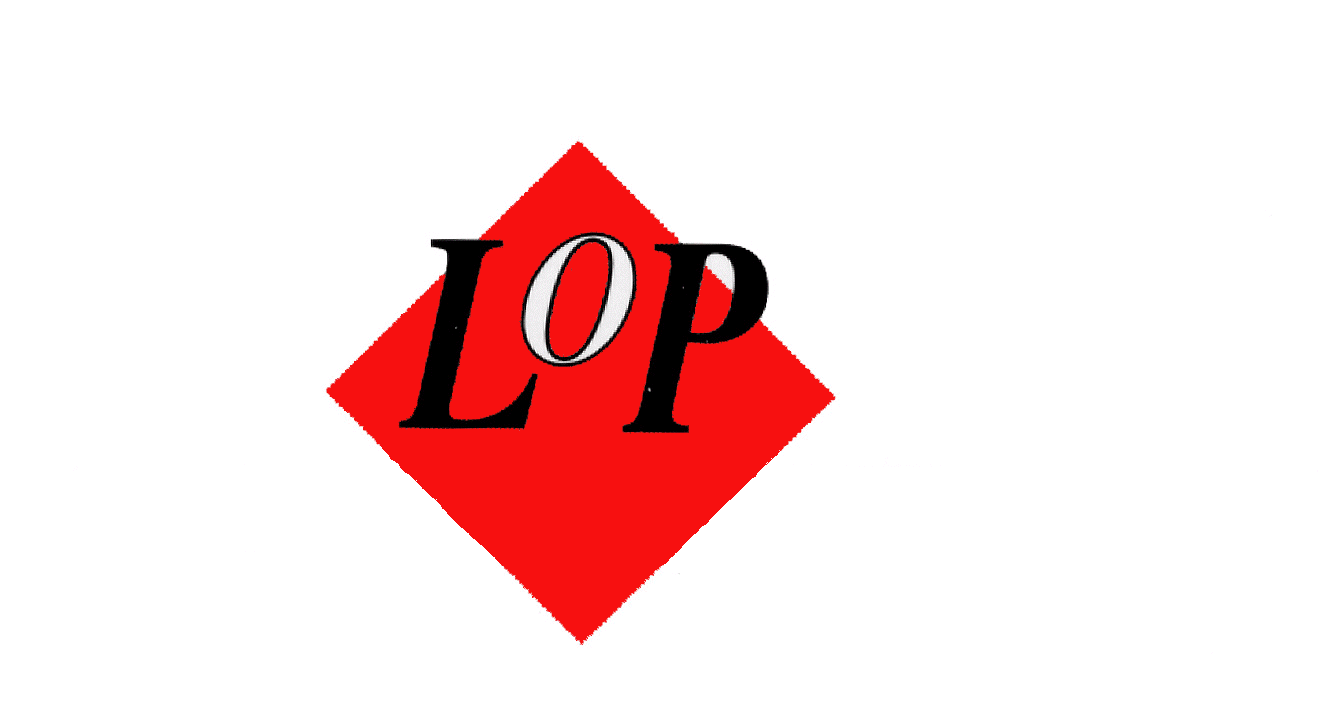 Lokallaget hadde etter årsmøtet 2014 følgende tillitsvalgte:Styret	Leder: 			Solveig FinsrudNestleder: 		Tore LindholtSekretær: 		Sigrid Samstad StavikKasserer: 		Agnes RadichStyremedlemmer: 	Randi Haukland og Lisa SandVaramedlemmer: 	Tor Nakstad og Torhild Sølvik-JensenRevisor: Solfrid Stensbye vararevisor: Herun GrønningFestkomité: 	Aud Aunøien, Inger Nitteberg og Grete JordetValgkomité: 	Herun Grønning, Solveig Finsrud og Lisa Sand BeretningAntall medlemmer pr. 31. desember 2014 131 medlemmer, en netto økning på et medlem.Styret har hatt ni møter og behandlet 67 saker.Lokal informasjonsbrosjyre ble utarbeidet for vår- og høstsemesteret. Styret har fått lagt ut brosjyren flere steder på Nedre Romerike, bl.a. på Lillestrøm Kultursenter.Laget har hatt ni godt besøkte medlemsmøter med variert og interessant innhold på Doktorgården i Lillestrøm: 17. januar: «Et liv i galskap» ved psykiater og nestleder i LOP Oslo Jon Lange.20. februar: Årsmøte. Styreleder i LOP  Kjell Helland innledet om LOP.20. mars: «Litt for både kropp og sjel» ved LOPs nettredaktør Margaretha G. Hamrin.24. april: «Sang og politisk spell» ved ordfører i Rælingen, Øivind Sand.15. mai: «Fra Petter Dass til Lillebjørn Nilsen» ved kulturformidler Odd Georg Murud.Medio juni avholdt vi stand under Byfesten. Standen var godt besøkt, og vi fikk informert om LOP. På LOPs landsmøte og 75 årsjublileum i Bergen i juni deltok leder og nestleder fra NeRo. Dessverre falt Landsmøtet og Byfesten sammen i tid, men takket være kjempeinnsats av lokallagsmedlemmene gikk det bra.24. august: Avdelingsdirektør Anna Kristine Jahr Røine orienterte om planene for videreutvikling av Fetsund Lenser til et våtmarkssenter for Nordre Øyeren. Etter møtet fikk vi en guidet tur på lensene.18. september: Dagstur til Prøysenhuset. Til tross for at transporten foregikk i en lukket «partybuss» ble turen riktig vellykket. Niesen til Prøysen fortalte om morsomme episoder med onkel Alf. Etter besøket i det nye Prøysenhuset gikk ferden over Mjøsbrua via Gjøvik til Osbakken pensjonat hvor vi nøt en velsmakende middag.16. oktober: «Hvordan vil vi at Lillestrøm og Skedsmo skal utvikles – og skal politikerne eller folket bestemme?» debatt mellom Bjørn Ødegaard, Folkets Røst, og Nina Fjeldstad Hoelsæter, Skedsmo AP.20. november: «Hvilken vei går det med skolen» ved tidligere rektor ved Lillestrøm vgs., Tor Nakstad.11. desember: Tradisjonell julelunsj med nydelig mat, allsang og underholdning i ord og toner ved Ingelise Brynlund. Vi satte stor pris på at medlemmer av LOP Oslo deltok også i år.ØkonomiLOP NeRo hadde pr. 31.12.2014 et overskudd på kr 13.065 og en egenkapital på kr 25.674. Lagets økonomi er tilfredsstillende.SentraltDet er gledelig at sentralstyret ansatte en utrolig dyktig daglig leder, Karin S. Woldseth, som tiltrådte i april. Hun har ryddet i medlemsregisteret, deltatt i LOP aktiviteter sentralt og lokalt og er alltid tilgjengelig. Det er viktig for lokallag å ha fått en daglig leder vi kan henvende oss til og få hjelp av.LOP ble tildelt selvstendig drøftingsrett i forbindelse med statsbudsjett og trygdeoppgjør. Tidligere var LOP i Unios delegasjon. Nestleder i sentralstyret, Torild Ofstad og daglig leder Karin S. Woldseth utgjorde LOPs første egne delegasjon.Nestleder Tore Lindholt ble valgt til 2. vararepresentant til sentralstyret på Landsmøtet.Det sentrale turutvalget arrangerte førjulsturtur til Berlin hvor åtte NeRo-medlemmer deltok. Det ble en interessant og morsom tur til tross for litt surt vær.SluttordStyret for LOP NeRo mener laget i 2014 har fungert godt. Deltakelsen på møter og tur var godt og vi oppfatter det som en tillitserklæring fra våre medlemmer. Samarbeidet innen styret har vært godt.  Festkomiteen takkes for vel gjennomført julelunsj. LOP NeRo ser frem til å fortsette det gode samarbeidet med LOP Oslo og med sekretariatet. Lillestrøm, 19.02.2015Solveig Finsrud	Tore Lindholt		Sigrid S. Stavik		Agnes RadichLeder			Nestleder		Sekretær		KassererRandi Haukland  	Lisa SandStyremedlemmer Tor Nakstad 		Torhild Sølvik-JensenVaramedlemmer 